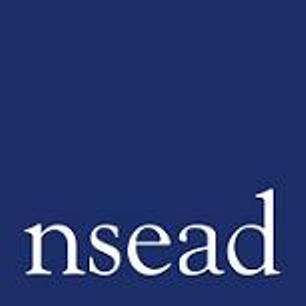 NSEAD Continuing Professional Development for Art, craft and design teachersFor teachers to completeName of teacher requesting CPDName of teacher requesting CPD(teacher to complete)Title of the Course:Leading cultural capital and equity in art educationLeading cultural capital and equity in art educationCourse Tutors:Emily Gopaul – Artist and Art Education ConsultantEmily Gopaul – Artist and Art Education ConsultantFocus of this course:This CPD session for Primary School Art and Design Subject leaders will build on ideas of how to approach Cultural Capital and Equity in the classroomThis CPD session for Primary School Art and Design Subject leaders will build on ideas of how to approach Cultural Capital and Equity in the classroomWhat will delegates learn?This course will help you to learn ways of developing schemes of work and/or refining your existing provision in:Challenging the status quo of art content in primary settingsFoster a genuine appreciation of diversity in your schoolProvide opportunities for children to celebrate their own cultural backgroundsOffer engagement with the rich cultural resources available, relating to other art and artistsThis course will help you to learn ways of developing schemes of work and/or refining your existing provision in:Challenging the status quo of art content in primary settingsFoster a genuine appreciation of diversity in your schoolProvide opportunities for children to celebrate their own cultural backgroundsOffer engagement with the rich cultural resources available, relating to other art and artistsHow will this develop professional practice for specialist art craft and design teachers?Teachers will:Be confident to plan coherent, relevant curriculum for all learnersDevelop their subject knowledgeDevelop pedagogical approaches and strategies to introduce and develop art and design knowledge, skills and practiceKnow how to create a positive environment for learning, Take away resources for the classroomTeachers will:Be confident to plan coherent, relevant curriculum for all learnersDevelop their subject knowledgeDevelop pedagogical approaches and strategies to introduce and develop art and design knowledge, skills and practiceKnow how to create a positive environment for learning, Take away resources for the classroomHow will my students benefit?Teacher to complete: (may relate to:  ‘cultural capital’, progress, achievement, motivation, aspiration, positive attitudes, community engagement)How will my learning contribute to whole school improvement priorities?Teacher to complete: (may relate to: Behaviour and attitudes, attendance, personal development,  improving staff’s subject, pedagogical and pedagogical content knowledge; curriculum development,  community engagement, equity, diversion and inclusion)Links to performance review and personal development goalsCostNSEAD member:Non member:With conference pass: 